Балтачевская центральная районная библиотекаМетодический отдел 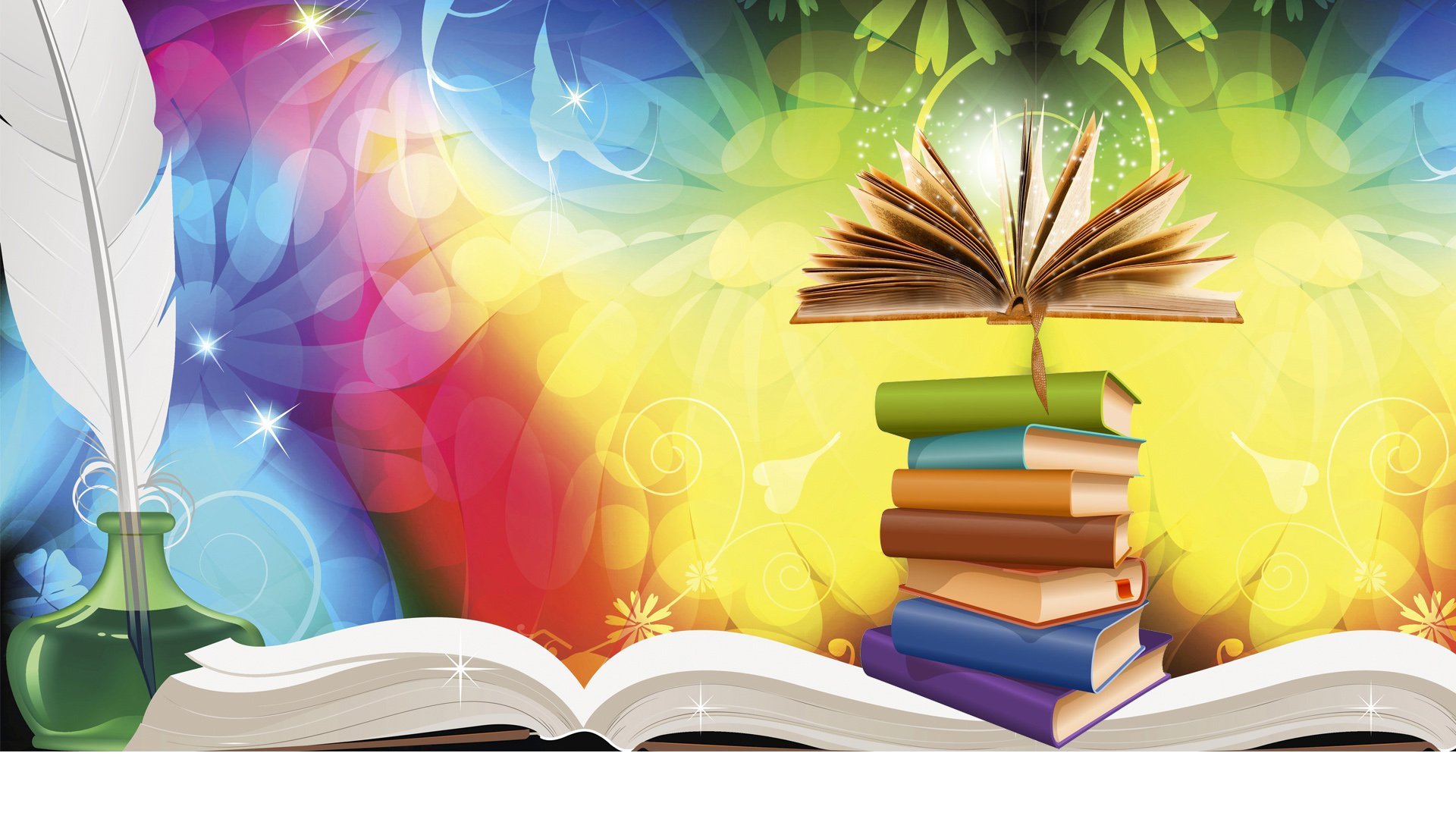 с. Старобалтачево, 2021Календарь знаменательных и памятных дат  содержит юбилейные даты из жизни отечественных и зарубежных писателей, поэтов, деятелей культуры и искусства, ученых. А так же исторические события, международные и профессиональные праздники, и другие значимые даты, которые будут отмечаться в 2022 году.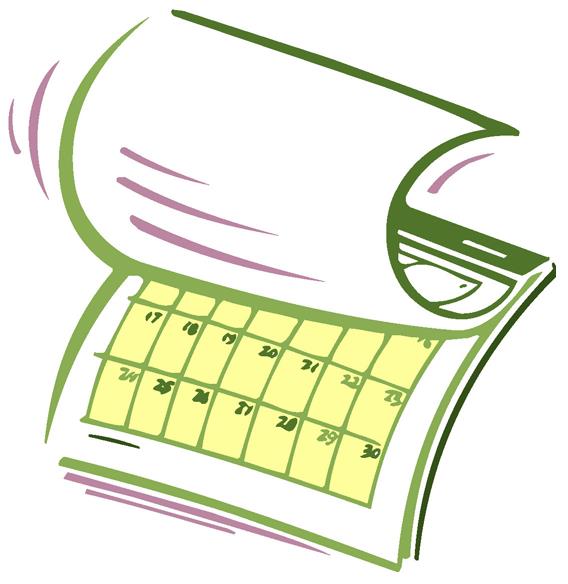 Главные события 2022 года350-летие со дня рождения Петра I, императора Всероссийского (1672 – 1725)В 2018 году вышел Указ Президента Российской Федерации, в котором сказано: «Учитывая большое значение реформ Петра I для истории России и в связи  исполняющимся в 2022 году 350-летием со дня его рождения постановляю принять предложения Правительства Российской Федерации о праздновании в 2022 году 350-летия со дня рождения Петра I» 170-летие со дня рождения писателя Дмитрия Наркисовича Мамина - Сибиряка (1852 – 1912 )Содержание Знаменательные даты, юбиляры РоссииКниги – юбиляры260 лет — К. Гоцци «Король-олень», «Турандот» (1762)  245 лет — Р. Б. Шеридан «Школа злословия» (1777)  230 лет — Н. М. Карамзин «Бедная Лиза» (1792)  200 лет — А. С. Пушкин «Песнь о вещем Олеге» (1822)  185 лет — М. Ю. Лермонтов «Бородино» (1837)  160 лет — А. С. Грибоедов «Горе от ума», В. М. Гюго «Отверженные», И. С. Тургенев «Отцы и дети» (1862)  155 лет — Шарль Де Костер «Легенда об Уленшпигеле и Ламме Гудзаке, об их доблестных, забавных и достославных деяниях во Фландрии и других краях», В. В. Крестовский «Петербургские трущобы», Ф. М. Достоевский «Преступление и наказание», Г. Ибсен «Пер Гюнт» (1867)  150 лет — И. С. Тургенев «Вешние воды», Ж.. Верн «Вокруг света за 80 дней» (1872)  145 лет — Л. Н. Толстой «Анна Каренина» (1877)  140 лет — М. Твен «Принц и нищий» (1882)  125 лет — Г. Д. Уэллс «Человек-невидимка» (1897)  120 лет — А. К. Дойль «Собака Баскервилей», Э. Л. Войнич «Овод» (1902)  115 лет — Г. Р. Хаггарт «Прекрасная Маргарет» (1907)  110 лет — А. К. Дойль «Затерянный мир» (1912)  95 лет — А. Н. Толстой «Гиперболоид инженера Гарина», М. А. Булгаков «Белая гвардия» (1927) 90 лет — Н. А. Островский «Как закалялась сталь» (1932)  85 лет — Д.Р.Р. Толкиен «Хоббит, или туда и Обратно», А. Кристи «Смерть на Ниле» (1937)  70 лет — Э. М. Хемингуэй «Старик и море» (1952)  65 лет — Р. Д. Брэдбери «Вино из одуванчиков», Н. Н. Носов «Фантазёры», М. В. Шолохов «Судьба человека», И. А. Ефремов «Туманность Андромеды» (1957) 50 лет — В. С. Пикуль «Пером и шпагой», А. Н. Стругацкий, Б. Н. Стругацкий «Пикник на обочине» (1972)  45 лет — В. С. Пикуль «Битва железных канцлеров» (1977)Дни воинской славы27 января  - День полного освобождения советскими войсками города Ленинграда от блокады его немецко-фашистскими войсками (1944 год);2 февраля - День разгрома советскими войсками немецко-фашистских войск в Сталинградской битве (1943 год);23 февраля - День защитника Отечества;18 апреля - День победы русских воинов князя Александра Невского над немецкими рыцарями на Чудском озере (Ледовое побоище, 1242 год, на самом деле произошло 12 апреля по новому стилю или 5 апреля по старому);9 мая - 71 годовщина Победы советского народа в Великой Отечественной войне 1941 - 1945 годов (1945 год);7 июля - День победы русского флота над турецким флотом в Чесменском сражении (1770 год);10 июля - День победы русской армии под командованием Петра Первого над шведами в Полтавском сражении (1709 год, на самом деле произошло 8 июля по новому стилю или 27 июня по старому стилю);9 августа - День первой в российской истории морской победы русского флота под командованием Петра Первого над шведами у мыса Гангут (1714 год, на самом деле произошло 7 августа);23 августа - День разгрома советскими войсками немецко-фашистских войск в Курской битве (1943 год);8 сентября - День Бородинского сражения русской армии под командованием М.И. Кутузова с французской армией (1812 год, на самом деле произошло 7 сентября по новому стилю или 26 августа но старому стилю);11 сентября - День победы русской эскадры под командованием Ф.Ф. Ушакова над турецкой эскадрой у мыса Тендра (на самом деле произошло 8-9 сентября по новому стилю или 28-29 августа по старому стилю);21 сентября - День победы русских полков во главе с великим князем Дмитрием Донским над монголо-татарскими войсками в Куликовской битве (1380 год, на самом деле произошло 16 сентября по новому стилю или 8 сентября но старому стилю);4 ноября - День народного единства.;7 ноября - День проведения военного парада на Красной площади в городе Москве в ознаменование двадцать четвертой годовщины Великой Октябрьской социалистической революции (1941 год);1 декабря - День победы русской эскадры под командованием П.С. Нахимова над турецкой эскадрой у мыса Синоп (1853 год, на самом деле произошло 30 ноября по новому стилю или 18 ноября но старому стилю);5 декабря - День начала контрнаступления советских войск против немецко-фашистских войск в битве под Москвой (1941 год);24 декабря - День взятия турецкой крепости Измаил русскими войсками под командованием А.В. Суворова (1790 год, на самом деле произошло 22 декабря по новому стилю или 11 декабря по старому стилю).Даты общественного и социального значенияВсемирный день мира - 1 января День узника - 2 января Всемирный день «Спасибо» - 11 января Международный день объятий - 21 января День спонтанного проявления доброты - 17 февраля Международный день поддержки жертв преступлений - 22 февраля Международный женский день - 8 марта Международный день борьбы за ликвидацию расовой дискриминации - 21 марта День смеха - 1апреля Международный день борьбы за права инвалидов - 5 мая Международный день семьи - 15 мая День защиты от безработицы - 21 мая Международный день друзей - 9 июня День отцов (отмечается в третье воскресенье июня) - 19 июня Всемирный день беженцев - 20 июня Международный день в поддержку жертв пыток - 26 июня Всероссийский день семьи, любви и верности - 8 июля Всемирный день левшей - 13 августа Международный день памяти жертв работорговли и ее ликвидации - 23 августа Всемирный день мира - 1 сентября Всемирный день предотвращения самоубийств - 10 сентября Международный день пожилых людей - 1 октября Всемирный день борьбы за ликвидацию нищеты - 17 октября Всемирный день информации в целях развития - 24 октября День народного единства - 4 ноября День мужчин (отмечается в первую субботу ноября) - 5 ноября Всемирный день памяти жертв дорожных аварий - 15 ноября Международный день терпимости (толерантности) - 16 ноября Всемирный день иммигранта - 19 ноября Всемирный день приветствий - 21 ноября Международный день борьбы за ликвидацию насилия в отношении женщин - 25 ноября Всемирный день информации - 26 ноября День матери (отмечается в последнее воскресенье ноября) - 26 ноября Международный день борьбы за отмену рабства - 2 декабря День прав человека - 10 декабря Международный день помощи бедным - 19 декабряПрофессиональные праздники12 января - День работника прокуратуры Российской Федерации.13 января - День российской печати.21 января - День инженерных войск.26 января - Международный день таможенника.8 февраля - День российской науки.9 февраля - Международный день стоматолога.10 февраля - День дипломатического работника.1 марта - Всемирный день гражданской обороны.3 марта - Всемирный день писателя.10 марта - День архивов.11 марта - День работника органов наркоконтроля.12 марта - День работников геодезии и картографии (второе воскресенье марта).12 марта – День работника уголовно-исполнительной системы.19 марта - День работников торговли, бытового обслуживания населения и жилищно-коммунального хозяйства (третье воскресенье марта).25 марта - День работника культуры.27 марта - День внутренних войск Министерства внутренних дел Российской Федерации.29 марта - День специалиста юридической службы в Вооруженных Силах.2 апреля - День геолога (первое воскресенье апреля).8 апреля - День сотрудников военных комиссариатов.9 апреля - День войск противовоздушной обороны страны (второе воскресенье апреля).12 апреля - Всемирный день авиации и космонавтики.15 апреля - День специалиста по радиоэлектронной борьбе.30 апреля - День пожарной охраны.7 мая - День радио, праздник работников всех отраслей связи.12 мая - Всемирный день медицинских сестер.26 мая - День российского предпринимательства.27 мая - Общероссийский день библиотек.28 мая - День химика (последнее воскресенье мая).28 мая - День пограничника.8 июня - День социального работника.11 июня - День работников текстильной и легкой промышленности (второе воскресенье июня).14 июня - День работника миграционной службы.18 июня - День медицинского работника (третье воскресенье июня).24 июня - День изобретателя и рационализатора (последняя суббота июня).2 июля - День работников морского и речного флота (первое воскресенье июля).2 июля - Международный день спортивного журналиста.9 июля - День рыбака (второе воскресенье июля).30 июля - День Военно-Морского Флота (последнее воскресенье июля).1 августа - День Тыла Вооруженных Сил Российской Федерации.2 августа - День Воздушно-десантных войск.6 августа - День железнодорожника (первое воскресенье августа).6 августа - День Железнодорожных войск.13 августа - День строителя (второе воскресенье августа).12 августа - День Военно-воздушных сил 20 августа - День Воздушного Флота России (третье воскресенье августа).27 августа - День шахтера (последнее воскресенье августа).27 августа - День кино.2 сентября - День российской гвардии.2 сентября - День работников нефтяной и газовой промышленности (первое воскресенье сентября).4 сентября - День специалиста по ядерному обеспечению.9 сентября - День танкиста (второе воскресенье сентября).12 сентября - День программиста (в 256-й день года, в високосный год - 12 сентября).17 сентября - День работника леса (третье воскресенье сентября).24 сентября - День машиностроителя (последнее воскресенье сентября).28 сентября - День работника атомной промышленности.30 сентября - Международный день переводчика.5 октября - День учителя.8 октября - День работника сельского хозяйства и перерабатывающей промышленности (второе воскресенье октября).20 октября - Международный день авиадиспетчера.20 октября - День военного связиста.21 октября - День работников дорожного хозяйства (третье воскресенье октября).24 октября - День подразделений специального назначения.25 октября - День таможенника Российской Федерации.29 октября - День работников автомобильного транспорта (последнее воскресенье октября).1 ноября - День судебного пристава.5 ноября - День военного разведчика.10 ноября - День сотрудника МВД России.13 ноября - День войск радиационной, химической и биологической защиты.18 ноября - День Ракетных войск и артиллерии.21 ноября - День работника налоговых органов Российской Федерации.3 декабря - День юриста.17 декабря - День энергетика (третье воскресенье декабря).17 декабря - День Ракетных войск стратегического назначения.20 декабря - День работника органов безопасности Российской Федерации.27 декабря - День спасателя Российской Федерации.ЭкологияДень заповедников и национальных парков (с 1997г.) - 11 января Международный день мобилизации против угрозы ядерной войны - 29 января Всемирный день водно-болотных угодий - 2 февраля Всемирный день защиты морских млекопитающих - 19 февраля Международный день действий против плотин - 14 марта Всемирный день водных ресурсов - 22 марта Всемирный день метеорологии - 23 марта Международный день птиц - 1 апреля Международные дни защиты от экологической опасности - 15 апреля - 5 июня Международный день Земли - 22 апреля День Солнца - 3 мая Международный день защиты климата - 15 мая Международный день биологического разнообразия - 22 мая Международный день заповедников - 24 мая Всемирный день охраны окружающей среды - 5 июня Всемирный день океанов - 8 июня Всемирный день борьбы с опустыниванием и засухой - 17 июня Всемирный день рыболовства - 27 июня День Байкала (четвертое воскресенье августа) - 27 августа Международный день охраны озонового слоя - 16 сентября Всемирный день животных - 4 октября Всемирный день охраны мест обитаний - 6 октябряМеждународный день по уменьшению опасности стихийных бедствий - 13 октября Международный день Черного моря - 31 октября День домашних животных - 30 ноября Международный день гор - 11 декабряЗдравоохранение 4 февраля - Всемирный день борьбы против рака  9 февраля - Международный день стоматолога  11февраля - Всемирный день больного  15 февраля - Международный день детей, больных раком 1 марта - Международный день борьбы с наркоманией и наркобизнесом  5 марта - Всемирный день борьбы с заболеваниями почек  24 марта - Всемирный день борьбы с туберкулезом 2 апреля - Всемирный день распространения информации об аутизме 7 апреля - Всемирный день здоровья 5 мая - Международный день борьбы за права инвалидов 8 мая - Всемирный день Красного креста и Красного полумесяца 12 мая - Международный день медицинских сестер 17 мая - Всемирный день памяти жертв СПИДа 31 мая – Всемирный день без табака (День борьбы с курением) 14 июня - Всемирный день донора крови  17 июня - День медицинского работника  26 июня - Международный день борьбы с употреблением наркотиков и их незаконным оборотом 7 августа - День физкультурника 28 сентября - Международный день глухонемых9октября - Всемирный день зрения 15октября - День белой трости30 сентября - Всемирный день сердца 10 октября - Всемирный день охраны психического здоровья 31 октября - День сурдопереводчика13 ноября - Международный день слепых14 ноября - Всемирный день борьбы против диабета18 ноября - Международный день отказа от курения 1  декабря - Международный день борьбы со СПИДом3  декабря - Международный день инвалидовКниги, литература и образованиеДень памяти А.С. Пушкина – 10 февраля Международный день родного языка – 21 февраля Всемирный день писателя – 3 марта Международный день числа «Пи» – 14 марта Международный день театра – 27 марта Международный день детской книги – 2 апреля Всемирный день книги и защиты авторского права – 23 апреля Всемирный день свободы прессы – 3 мая День славянской письменности и культуры – 24 мая Общероссийский День библиотек – 27 мая Пушкинский день России – 6 июня Блоковский праздник поэзии (первое воскресенье августа) – 6 августа Международный день распространения грамотности – 8 сентябряЕсенинский праздник поэзии – 3 октября День Царскосельского лицея – 19 октября Праздник Белых журавлей в Дагестане – 22 октября День буквы «Ё» - 29 ноября День рождения кроссворда – 21 декабряКультура и искусствоДень хит-парада – 4 января День архивов - 10 марта Всемирный день поэзии - 21 марта Международный день театра – 27 марта Неделя музыки для детей и юношества – 24-30 марта День работника культуры – 25 марта Всемирный день культуры – 15 апреля Международный день охраны памятников и исторических мест – 18 апреля Международный день танца – 29 апреля Международный день музеев – 18 мая Всемирный день культурного разнообразия во имя диалога и развития – 21 мая День славянской письменности и культуры – 24 маяДень памяти В. Высоцкого – 25 июля День памяти Ю.В. Никулина – 21 августа День российского кино – 27 августа Международный день музыки – 1 октября День памяти Р.А. Быкова – 6 октября Международный день кино – 28 декабряСоставитель:           ведущий методист Давлятшина Г.Р.ЯнварьЯнварьЯнварьЯнварьЯнварь1-2 января Новогодний праздник2 января - Милия Алексеевич Балакирев (1837–1910) русский музыкант, общественный деятель1851851851854 января -  Екатерина Петровна Ростопчина (1812–1858) поэтесса, писательница. 210210210210 6 января - Александр Николаевич Скрябин (1872–1915) русский композитор1501501501507 января – Нина Афанасьевна Сазонова (1917-2004) российская актриса10510510510511 января - День заповедников и национальных парков13 января - Иван Андреевич Новиков (1877–1959) русский писатель, автор романа «Пушкин в Михайловском», «Пушкин на юге» 14514514514513 января - День российской печати16 января - Вересаев Викентий Викентьевич (1867–1945) русский прозаик, литературовед15515515515519 января - Православный праздник — Крещение24 января - Савва Артемьевич Дангулов (1912–1989) русский писатель, журналист110110110110 25января  - Иван Иванович Шишкин (1832–1898)  русский живописец19019019019025 января - День российского студенчества. Татьянин день28 января –  Валентин Петрович Катаев (1897–1986), русский писатель120120120120ФевральФевральФевральФевральФевраль2 февраля -  Евгений Павлович Гребенки (1812–1848) поэт, автор стихов «Очи черные, очи страстные» (1843)2102102102109 февраля - Василий Иванович Чапаев (1887–1919) легендарный герой гражданской войны13513513513510 февраля - День памяти Александра Сергеевича Пушкина. 180 лет со дня смерти (1799–1837)11 февраля – Любовь Петровна Орлова (1902-1975), советская актриса12012012012014 февраля -  День Святого Валентина. День влюбленныхс 20 февраля – 26 февраля Масленица. Широкая Масленица 20 февраля - Николай Георгиевич Гарин-Михайловский (публ. также под псевдонимом Н. Гарин, настоящая фамилия Михайловский) (1852–1906) русский писатель 17017017017021 февраля – Вера Валентиновна Алентова (1942), российская актриса8080808021 февраля – Николай Вячеславович Расторгуев (1957) российский эстрадный певец6565656521 февраля - Международный день родного языка23 февраля - День защитника Отечества23 февраля -  Василий Васильевич Капниста (1757–1823)  русский поэт и драматург26526526526525 февраля – Всеволод Васильевич Санаев (1912-1996) советский киноактёр11011011011027 февраля – Татьяна Анатольевна Догилева (1957) российская актриса6565656528 февраля – Татьяна Григорьевна Васильева (1947) российская актриса75757575МартМартМартМартМарт2 марта – Юрий Георгиевич Богатырёв (1847-1989) советский актёр театра и кино757575753 марта - Всемирный день писателя6 марта - Валентина Владимировна Терешкова (1937) первая женщина космонавт 858585858 марта - Международный женский день8 марта – Евгений Семёнович Матвеев (1922-2003) российский советский актёр, кинорежиссёр10010010010015 марта - Валентин Григорьевич Распутин (1937 - 2015) русский писатель 8585858521 марта - Всемирный день поэзии21 марта - Всемирный день Земли27 марта - Иван Иванович Панаев (1812–1862) русский писатель и журналист. С 1847 года совместно с Н.А. Некрасовым издавал журнал «Современник» 21021021021027 марта - Международный день театра27 марта – Мстислав Леопольдович Ростропович (1927-2007) российский виолончелист, дирижёр9595959531 марта - Сергей Павлович Дягилев (1872–1929) основатель объединения "Мир искусства", организатор "Русских сезонов" начала 20 века за границей15015015015031 марта - Корней Иванович Чуковский (1882–1969) русский писатель, критик, литературовед140140140140АпрельАпрельАпрельАпрельАпрель1 апреля – День смеха2 апреля – День единения народов2 апреля – Международный день детской книги 6 апреля - Александр Иванович Герцен (псевдоним Искандер) (1812–1870) русский писатель, философ2102102102104 апреля – Андрей Арсеньевич Тарковский (1932-1986), российский кинорежиссёр909090907 апреля - Всемирный день здоровья10 апреля - Белла Ахатовна Ахмадулина (1937 - 2010)  русская поэтесса 8585858510 апреля - Виль Владимирович Липатов (1927–1979) русский писатель 9595959512 апреля - Елизавета Ивановна Дмитриева (в замужестве Васильева, литературный псевдоним Черубина де Габриак) (1887–1928) русская  поэтесса Серебряного века13513513513512 апреля – Ефим Захарович Копелян (1912-1975) советский актер11011011011012 апреля - Международный день полета человека в космос15 апреля - Пасха. Воскресение Христово. Православный праздник16 апреля – Евгений Валерианович Самойлов (1912-2006) российский советский актёр11011011011018 апреля - Международный день памятников и исторических мест19 апреля - Георгий Викторович Адамович (1892–1972) писатель, литературной критик русского зарубежья13013013013019 апреля - Вениамин Александрович Каверин (1902–1989) русский писатель12012012012021 апреля – Станислав Иосифович Ростоцкий (1922-2001) российский актер, кинорежиссёр10010010010022 апреля - Иван Антонович Ефремов (1907–1972) русский писатель-фантаст, автор социально-философского романа «Туманность Андромеды» – 60 лет со дня выхода в свет (1957)11511511511522 апреля - День Земли23 апреля - Всемирный день книги и авторского права25 апреля - Василий Павлович Соловьев-Седой (1907–1979) русский композитор, автор музыки более 400 песен11511511511527 апреля – Евгений Александрович Моргунов (1927-1999) российский советский актер9595959528 апреля - Зоя Ивановна Воскресенская (1907–1992) разведчица и детская писательница115115115115МайМайМайМайМай1-2 мая – Праздник весны и труда3 мая - День Солнца Международный день свободы прессы9 мая - День Победы в Великой Отечественной войне 15 мая -  Международный день семьи16 мая - Николай Иванович Костомаров (1817–1855) русский историк, этнограф, писатель20520520520516 мая - Игорь Северянин (Лотарев Игорь Васильевич) (1887–1941)  русский поэт-модернист, переводчик, мемуарист13513513513518 мая - Международный день музеев24 мая - День славянской письменности и культуры25 мая – Александр Александрович Калягин (1942) российский актёр8080808027 мая - Общероссийский день библиотек 27 мая - Андрей Георгиевич Битов (1937)  русский писатель8585858528 мая - Максимилиан Александрович Волошин (1877–1932) русский поэт, критик, художник14514514514529 мая - Константин Николаевич Батюшков (1787–1855) русский поэт-лирик, представитель сентиментализма23523523523529 мая - Иван Сергеевич Соколов-Микитов (1892–1975) русский писатель13013013013029 мая – Игорь Борисович Дмитриев9595959530 мая - Лев Иванович Ошанин (1912–1996) русский поэт-песенник11011011011031 мая - Михаил Васильевич Нестеров (1862–1942) русский живописец16016016016031 мая - Константин Георгиевич Паустовский (1892–1968) русский писатель13013013013031 мая - Всемирный день без табакаИюнь Июнь Июнь Июнь Июнь 1 июня – Международный день защиты детей5 июня - Всемирный день окружающей среды6 июня - День русского языка (Отмечается ООН)9 июня - Петр I Великий (1672–1725) русский император, государственный деятель35035035035015 июня - Константин Дмитриевич Бальмонт (1867–1942) русский поэт, критик, представитель символизма в русской поэзии15515515515518 июня - Иван Александрович Гончаров (1812–1891) русский писатель21021021021020 июня – Вячеслав Михайлович Котёночкин (1927-2000) российский художник – мультипликатор, постановщик9595959522 июнь – Наталья Владимировна Варлей (1947) российская актриса7575757524 июня – Сергей Николаевич Филиппов (1912-1990), советский актёр11011011011025 июня – Альберт Леонидович Филозов (1937 - 2016) российский актёр 85858585 Отечественная война 1812 года210210210210ИюльИюльИюльИюльИюль1 июля - Варлам Тихонович Шаламов (1907-1982) русский писатель, поэт, автор книги «Колымские рассказы»1151151151156 июля - Aлексей Mихайлович Ремизов (1877–1957) писатель русского зарубежья1451451451458 июля – Карен Георгиевич Шахназаров (1952) российский режиссёр, сценарист, продюсер 7070707010 июля – Сергей Яковлевич Лемешев (1902-1977), советский певец12012012012013 июля - Николай Александрович Рубакин (1862–1946) русский книговед, библиограф, писатель16016016016016 июля – Ада Николаевна Роговцева (1937), украинская советская актриса8585858521 июля – Виктор Робертович Цой (1962-1990), российский рок-певец6060606021 июля - Давид  Давидович Бурлюк (1882–1967) поэт, издатель русского зарубежья14014014014023 июля - Петр Андреевич Вяземский (1792–1878) русский поэт, критик, мемуарист23023023023024 июля – Ирина Петровна Мирошниченко (1942), российская актриса 8080808028 июля - Аполлон Александрович Григорьев (1822–1864) русский поэт, переводчик, мемуарист, автора знаменитых стихов «О, говори хоть ты со мной...», «Две гитары зазвенев...».10010010010029 июля - Иван Константинович Айвазовский (1817–1900) русский живописец-маринист20520520520531 июля – Эдита Станиславовна Пьеха(1937), российская, советская эстрадная певица85858585АвгустАвгустАвгустАвгустАвгуст7 августа  - Константин Константинович Случевский (1837–1904) русский писатель, поэт1851851851858 августа - Юрий Павлович Казаков (1927–1982) русский писатель9595959517 августа – Муслим Магомедович Магомаев (1942-2008), советский певец8080808020 августа -  Василий Павлович Аксенов (1932–2009) русский писатель9090909020 августа – Андрей Сергеевич Кончаловский (1937), российский режиссёр, сценарист8585858521 августа -  Петр Александрович Плетнев (1892–1865) русский поэт, критик13013013013025 августа – Маргарита Борисовна Терехова (1942), российская актриса80808080СентябрьСентябрьСентябрьСентябрьСентябрь1 сентября – День Знаний3 сентября – День солидарности в борьбе с терроризмом5 сентября - Алексей Константинович Толстой (1817–1875) русский поэт, писатель, драматург, автора исторического романа «Князь Серебряный»2052052052056 сентября - Геннадий Федорович Шпаликов (1937–1974) поэт, кинорежиссер, киносценарист, автор сценария фильма "Я шагаю по Москве"858585858 сентября - Международный день распространения грамотности8 сентября - День воинской славы. Бородинское сражение (1812)10 сентября -  Владимир Иванович Немцов (1907–1993) русский писатель-фантаст11511511511511 сентября - Борис Степанович Житков (1882–1938) русский детский писатель14014014014011 сентября – Иосиф Давыдович Кобзон (1937), российский эстрадный певец8585858525 сентября - Иван Иванович Лажечников (1792–1869) русский писатель, автор романов «Ледяной дом», «Басурман»23023023023026 сентября - Владимир Николаевич Войнович (1932) русский писатель и драматург9090909029 сентября - Александр Васильевич Сухов-Кобылин (1817–1903) русский писатель, драматург20520520520530 сентября – Юрий Петрович Любимов (1917 - 2014), российский режиссёр, актёр105105105105Октябрь Октябрь Октябрь Октябрь Октябрь 1 октября - Международный день пожилых людей1 октября – Олег Николаевич Ефремов (1927-2000), российский советский актер, режиссёр959595955 октября - Международный день учителя7 октября - Владимир Владимирович Путин (1952), российский  государственный  деятель707070708 октября - Марина Ивановна Цветаева (1892–1941) русская поэтесса13013013013014 октября - Яков Борисович Княжнин (1742–1791) русский драматург, поэт, представитель русского классицизма28028028028026 октября - Василий Васильевич Верещагин (1842–1904) русский живописец, художник-баталист18018018018031 октября - Евгений Андреевич Пермяк (1902–1982) русский писатель12012012012031 октября – Анатолий Дмитриевич Папанов (1922-1987), советский актер100100100100НоябрьНоябрьНоябрьНоябрьНоябрь4 ноября – День народного единства7 ноября – День согласия и примирения 6 ноября - Дмитрий Наркисович Мамин-Сибиряк (1852– 1912) русский писатель1701701701707 ноября - Дмитрий Михайлович Балашов (1927–2000) русский писатель, фольклорист, публицист9595959516 ноября - Международный день толерантности17 ноября - Международный день студентов18 ноября – Эльдар Александрович Рязанов (1927- 2015) , российский кинорежиссёр, сценарист, писатель9595959520 ноября – Михаил Александрович Ульянов (1927-2007). Российский актёр, режиссёр9595959520 ноября Всемирный день ребенка22 ноября - Яков Исидорович Перельман (1882–1942) русский ученый, основоположника жанра научно-занимательной литературы, автор книг «Занимательная математика», «Занимательная физика» и др.14014014014027 ноября - День Матери России26 ноября - Всемирный день информацииДекабрьДекабрьДекабрьДекабрьДекабрь1 декабря - Всемирный день борьбы со СПИДом3 декабря - Международный день инвалидов4 декабря - Ал. Алтаева (Маргарита Владимировна Ямщикова) (1872–1959) русская детская писательница1501501501506 декабря – Владимир Наумович Наумов (1927), российский советский кинорежиссёр959595956 декабря – Михаил Сергеевич Евдокимов (1957-2005), российский артист, юморист, режиссёр656565658 декабря - Александр Иванович Одоевского (1802–1839) русский поэт, декабрист22022022022010 декабря - День прав человека12 декабря - День Конституции РФ22 декабря -  Эдуард Николаевич Успенский (1937)  - русский писатель, автор повестей и рассказов для детей 8585858526 декабря - Александр Валентинович Амфитеатров (1862–1938) русский писатель160160160160  27 декабря - Павел Михайлович Третьяков (1832–1898) купец, меценат, основатель Третьяковской галереи 190190190190Зарубежные писатели юбилярыЗарубежные писатели юбилярыЗарубежные писатели юбилярыЗарубежные писатели юбилярыЗарубежные писатели юбилярыЯнварьЯнварьЯнварьЯнварьЯнварь3 января - Джон Роналд Ройла Толкина /Толкиена/ (1892-1973) – английский писатель 1301301301306 января - Гюставе Доре (1832-1883) – французкий художник-график19019019019015 января - Жан Батист Мольер (1622-1973) – французский драматург, театральный деятель40040040040021 января - Альфред Шклярский (1912-1920) – польский детский писатель11011011011024 января - Пьер-Огюстен Карона де Бомарше (1732-1799) – французкий драматург и публицист29029029029027 января - Льюис Кэрролл (1832-1898) – английский ученый, писатель -сказочник190190190190ФевральФевральФевральФевральФевраль7 февраля - Чарльз Диккенс (1812-1870) английский писатель21021021021015 февраля - Петер Кристен Асбьернсен (Peter Christen Asbjǿrnsen) (1812-1885) норвежский писатель-фольклорист «Королевские зайцы», «Норвежские волшебные сказки и народные сказания», «Тролли леса Гедален»21021021021017 февраля - Андре Нортон (1912-2005) , американская писательница11011011011018 февраля - Алан Александр Милн (Alan Alexander Milne) (1882 -1956) – английский  писатель, поэт и драматург «Баллада о королевском бутерброде», «Винни-Пух и все-все-все»14014014014025 февраля - Карл Фридрих Май (1842-1912),немецкий писатель18018018018025 февраля - Карл Гольдони (Carlo Goldoni) (1707-1793)«Влюбленные», «Слуга двух господ», «Трактирщица»31531531531526 февраля -  Виктор Мари Гюго (1802-1885) – французкий писатель, поэт и драматург22022022022027 февраля - Генри Уодсворта Лонгфелло (Henry Wadsworth Longfellow) (1807-1882) американский  поэт, прозаик и переводчик «Песнь о Гайавате»215215215215МартМартМартМартМарт11 марта - Дуглас Ноэля Адамс (1952-2001) – английский писатель-фантаст7070707018 марта -  Джон Апдайка (1932-2009)- американский писатель9090909027 марта - Сесиль Бедкер (р.1927) – датская писательница, лауреат Международной премии им.Х.К. Андерсен (1976)95959595АпрельАпрельАпрельАпрельАпрель22 апреля – Генри Фильдинг (1707 - 1754), английский писатель315315315315МайМайМайМайМай2 мая - Алан Маршалл (1902-1984) – австралийский писатель12012012012013 мая - Роджер Джозеф Желязны (1937-1995) –американский писатель-фантаст8585858528 мая - Жан-Жак Руссо (1712-1778) – французский писатель, философ и композитор310310310310ИюльИюльИюльИюльИюль7 июня - Роберт Энсон Ханлайн (1907-1988) – американский писатель-фантаст11511511511518 июня - Елин-Пелин (1877-1949) – болгарский писатель14514514514524 июня - Александр Дюма (1802-1870) – французкий писатель22022022022026 июня - Пол Вильяма (Уильяма) Гэллико (1897-1976) – американский писатель125125125125АвгустАвгустАвгустАвгустАвгуст10 августа - Жорж Амаду (1912-2001)- бразильский писатель11011011011011 августа - Энид Мэри Блайтон (1897-1968) – английская писательница12512512512514 августа – Джон Голсуорси (1867-1933) – английский писатель15515515515520 августа - Шарль Теодор Анри Де Костер (1827-1879) – бельгийский писатель19519519519529 августа - Морис Метерлинк (1862-1949) – бельгийский писатель, драматург, лауреат  Нобелевской премии160160160160СентябрьСентябрьСентябрьСентябрьСентябрь3 сентября – Александр Михайлович Адамович (1927-1994) – белорусский писатель9595959511 сентября – О Генри (1862-1910) – американский писатель160160160160ОктябрьОктябрьОктябрьОктябрьОктябрь4 октября - Луи Анри Буссенар (1847-1910) – французский писатель 1751751751759 октября – Сааведра Мигель Де Сервантес (1547-1616), испанский писатель 47547547547531 октября - Кэтрин Паттерсон (р.1932) – американская писательница90909090НоябрьНоябрьНоябрьНоябрьНоябрь14 ноября - Астрид Анна Эмили Линдгрен (1907-2002) – шведская писательница11511511511529 ноября - Вильгелам Гауф (1802-1827) – немецкий писатель, сказочник22022022022030 ноября – Джонатан Свифт (1667 – 1745) – английский писатель355355355355ДекабрьДекабрьДекабрьДекабрьДекабрь13 декабря – Генрих Гейне (1797 - 1856), немецкий писатель 22522522522516 декабря  - Сэр Артур Чарлз Кларк (1917-2008) – английский писатель-фантаст105105105105Башкирские писатели-юбиляры и знаменательные датыБашкирские писатели-юбиляры и знаменательные датыБашкирские писатели-юбиляры и знаменательные датыБашкирские писатели-юбиляры и знаменательные датыБашкирские писатели-юбиляры и знаменательные датыЯнварьЯнварьЯнварьЯнварьЯнварь1 января - Имангулов Сулпан Гуссамович (1932–2001), писатель, журналист, заслуженный работника культуры РБ, лауреат премии им. Ш. Худайбердина909090901 января - Тимершин Радиф Махмутович (род. в 1947), поэт, публицист, заслуженный работник культуры РБ757575751 января - Кинзябаев Ралиф Мустакимович (род. в 1957), писатель-драматург, член Союза писателей РФ и РБ656565655 января - Каримов Тагирьян Шакирович (1912–1978), композитор, заслуженный артист БАССР, заслуженный деятель искусство БАССР1101101101108 января - Исмагилов Загир Гарипович (1917–2003), композитор, педагог, народный артист СССР, РСФСР, БАССР, заслуженный деятель искусства РСФСР, лауреат Государственной премии РБ им. Салавата Юлаева1051051051059 января - Открытие Башкирского государственного педагогического института (1967), с 2000 года – Башкирский государственный педагогический университет5555555510 января - Мифтахов Сагит Мифтахович (1907–1942), писатель, драматург, один из основоположников башкирской драматургии11511511511510 января - Баимов Роберт Нурмухаметович (1937–2010), литературовед, писатель, член-корреспондента АН РБ, доктор филологических наук, заслуженный деятель науки РФ, РБ, члена Союза писателей, лауреата Государственной премии РБ им. Салавата Юлаева8585858511 января - Рашит Шакур (Шакурова Рашита Шакуровича) (род. в 1937), поэт, публицист, языковед и литературовед, доктор филологических наук, профессор, академик Международной тюркской академии, заслуженный работник культуры БАССР, заслуженный деятель науки РБ, лауреат премий им. М. Акмуллы и Р. Гарипова8585858515 января - Биккулов Шакир Салимович (1932–1983), поэт, член Союза писателей Шакир Биккулов перевел на башкирский язык произведения С. Я. Маршака, С. В. Михалкова, К. И. Чуковского и др9090909015 января - Искужин Буранбай Махмутович (род. в 1952), прозаик, поэт, драматург7070707019 января - Кагиров Рамай Раисович (род. в 1962), поэт, член Союз писателей6060606031 января - Давлетшин Фаррах Давлетшинович (1887–1956), поэт-импровизатор, народный сэсэн Башкортостана135135135135ФевральФевральФевральФевральФевраль2 февраля - Открытие Башкирского государственного театра кукол в г. Уфе (1932)2 февраля - Открытие Башкирского государственного театра кукол в г. Уфе (1932)2 февраля - Открытие Башкирского государственного театра кукол в г. Уфе (1932)90905 февраля - Ахмедьянов Ким Абузарович (1932–1980), литературовед, критик, лауреат Государственной премии РБ им. Салавата Юлаева5 февраля - Ахмедьянов Ким Абузарович (1932–1980), литературовед, критик, лауреат Государственной премии РБ им. Салавата Юлаева5 февраля - Ахмедьянов Ким Абузарович (1932–1980), литературовед, критик, лауреат Государственной премии РБ им. Салавата Юлаева90905 февраля - Ямалетдинов Маулит Байгильдиевич (род. в 1947), писатель, заслуженный деятель искусство РБ5 февраля - Ямалетдинов Маулит Байгильдиевич (род. в 1947), писатель, заслуженный деятель искусство РБ5 февраля - Ямалетдинов Маулит Байгильдиевич (род. в 1947), писатель, заслуженный деятель искусство РБ757512 февраля - Кунакбаев Хусаин Ахметьянович (1912–1943), поэт-фронтовик, переводчик12 февраля - Кунакбаев Хусаин Ахметьянович (1912–1943), поэт-фронтовик, переводчик12 февраля - Кунакбаев Хусаин Ахметьянович (1912–1943), поэт-фронтовик, переводчик11011012 февраля - Гарипов Рами Ягафарович (1932–1977), поэт, журналист, народный поэт Башкортостана, лауреат Государственной премии РБ им. Салавата Юлаева12 февраля - Гарипов Рами Ягафарович (1932–1977), поэт, журналист, народный поэт Башкортостана, лауреат Государственной премии РБ им. Салавата Юлаева12 февраля - Гарипов Рами Ягафарович (1932–1977), поэт, журналист, народный поэт Башкортостана, лауреат Государственной премии РБ им. Салавата Юлаева909016 февраля - Сафин Рафаэль Ахметсафич (1932–2002), поэт, драматург, заслуженный деятель искусство БАССР16 февраля - Сафин Рафаэль Ахметсафич (1932–2002), поэт, драматург, заслуженный деятель искусство БАССР16 февраля - Сафин Рафаэль Ахметсафич (1932–2002), поэт, драматург, заслуженный деятель искусство БАССР909023 февраля - Амантай (Амантаева) Габдулла Сахибгареевич (1907–1938), писатель, филолог23 февраля - Амантай (Амантаева) Габдулла Сахибгареевич (1907–1938), писатель, филолог23 февраля - Амантай (Амантаева) Габдулла Сахибгареевич (1907–1938), писатель, филолог11511523 февраля - Аглиуллин Ахмет Кабирович (1927–2003), писатель, заслуженный работник культуры Республики Башкортостан, лауреат премии имени Гали Ибрагимова (г. Стерлитамак)23 февраля - Аглиуллин Ахмет Кабирович (1927–2003), писатель, заслуженный работник культуры Республики Башкортостан, лауреат премии имени Гали Ибрагимова (г. Стерлитамак)23 февраля - Аглиуллин Ахмет Кабирович (1927–2003), писатель, заслуженный работник культуры Республики Башкортостан, лауреат премии имени Гали Ибрагимова (г. Стерлитамак)959525 февраля - День Государственного флага Республики Башкортостан (1992)25 февраля - День Государственного флага Республики Башкортостан (1992)25 февраля - День Государственного флага Республики Башкортостан (1992)3030МартМартМартМартМарт5 марта - Мусифуллин Мударис Гайнелгилемович (род. в 1957), писатель, член Союза писателей5 марта - Мусифуллин Мударис Гайнелгилемович (род. в 1957), писатель, член Союза писателей5 марта - Мусифуллин Мударис Гайнелгилемович (род. в 1957), писатель, член Союза писателей65657 марта - Вафин Мэлс Гаделович (род. в 1947), график, заслуженный работник культуры РБ7 марта - Вафин Мэлс Гаделович (род. в 1947), график, заслуженный работник культуры РБ7 марта - Вафин Мэлс Гаделович (род. в 1947), график, заслуженный работник культуры РБ757510 марта - Акбашев Кабир Мухаметшарипович (род. в 1932), журналист, писатель, член Союза писателей, заслуженный работник культуры РБ10 марта - Акбашев Кабир Мухаметшарипович (род. в 1932), журналист, писатель, член Союза писателей, заслуженный работник культуры РБ10 марта - Акбашев Кабир Мухаметшарипович (род. в 1932), журналист, писатель, член Союза писателей, заслуженный работник культуры РБ909012 марта - Ибрагимов Галимджан Гирфанович (1887–1938), писатель, ученый, общественный деятель12 марта - Ибрагимов Галимджан Гирфанович (1887–1938), писатель, ученый, общественный деятель12 марта - Ибрагимов Галимджан Гирфанович (1887–1938), писатель, ученый, общественный деятель13513512 марта - Идельбай Нажип (Идельбаев Нажип Сафиевич) (1912–1991), поэт, переводчик12 марта - Идельбай Нажип (Идельбаев Нажип Сафиевич) (1912–1991), поэт, переводчик12 марта - Идельбай Нажип (Идельбаев Нажип Сафиевич) (1912–1991), поэт, переводчик11011019 марта - Гаянов Илдар Ихсанович (род. в 1957), живописец, график, член Союза художников РФ и РБ, лауреат Государственной премии им. Салавата Юлаева19 марта - Гаянов Илдар Ихсанович (род. в 1957), живописец, график, член Союза художников РФ и РБ, лауреат Государственной премии им. Салавата Юлаева19 марта - Гаянов Илдар Ихсанович (род. в 1957), живописец, график, член Союза художников РФ и РБ, лауреат Государственной премии им. Салавата Юлаева656526 марта - Тляумбетов Иршат Анварович (род. в 1962), писатель, член Союза писателей26 марта - Тляумбетов Иршат Анварович (род. в 1962), писатель, член Союза писателей26 марта - Тляумбетов Иршат Анварович (род. в 1962), писатель, член Союза писателей606027 марта - День утверждения V Всебашкирским съездом Советов первой Конституции Башкирской АССР (1925)27 марта - День утверждения V Всебашкирским съездом Советов первой Конституции Башкирской АССР (1925)27 марта - День утверждения V Всебашкирским съездом Советов первой Конституции Башкирской АССР (1925)27 марта - Сабитов Рашит Махмутович (род. в 1937), прозаик, журналист, член Союза писателей, отличник печати РСФСР27 марта - Сабитов Рашит Махмутович (род. в 1937), прозаик, журналист, член Союза писателей, отличник печати РСФСР27 марта - Сабитов Рашит Махмутович (род. в 1937), прозаик, журналист, член Союза писателей, отличник печати РСФСР8585АпрельАпрельАпрельАпрельАпрель1 апреля - Юлдашев Хисмат Хасанович (род. в 1957), поэт, член Союз писателей, лауреат премии им. Г. Саляма1 апреля - Юлдашев Хисмат Хасанович (род. в 1957), поэт, член Союз писателей, лауреат премии им. Г. Саляма1 апреля - Юлдашев Хисмат Хасанович (род. в 1957), поэт, член Союз писателей, лауреат премии им. Г. Саляма6565	Май 		Май 		Май 		Май 		Май 	6 мая - Катанов Николай Федорович (1862–1922), ученый-тюрколог, этнограф, профессор, составитель «Азбуки для башкирского языка»6 мая - Катанов Николай Федорович (1862–1922), ученый-тюрколог, этнограф, профессор, составитель «Азбуки для башкирского языка»6 мая - Катанов Николай Федорович (1862–1922), ученый-тюрколог, этнограф, профессор, составитель «Азбуки для башкирского языка»16016010 мая - Сидоров Виктор Владимирович (род. в 1932), ученый-фольклорист, краевед, кандидат исторических наук, заслуженный работник культуры РБ10 мая - Сидоров Виктор Владимирович (род. в 1932), ученый-фольклорист, краевед, кандидат исторических наук, заслуженный работник культуры РБ10 мая - Сидоров Виктор Владимирович (род. в 1932), ученый-фольклорист, краевед, кандидат исторических наук, заслуженный работник культуры РБ909019 мая - Нестеров Михаил Васильевич (1862–1942), художник, академик живописи, заслуженный деятель искусство РСФСР, лауреат Государственной премии СССР19 мая - Нестеров Михаил Васильевич (1862–1942), художник, академик живописи, заслуженный деятель искусство РСФСР, лауреат Государственной премии СССР19 мая - Нестеров Михаил Васильевич (1862–1942), художник, академик живописи, заслуженный деятель искусство РСФСР, лауреат Государственной премии СССР16016020 мая - Мустафин Ямиль Мустафьевич (род. в 1927), писател, член Союза писателей, заслуженный работник культуры БАССР20 мая - Мустафин Ямиль Мустафьевич (род. в 1927), писател, член Союза писателей, заслуженный работник культуры БАССР20 мая - Мустафин Ямиль Мустафьевич (род. в 1927), писател, член Союза писателей, заслуженный работник культуры БАССР959524 мая - Воробьев Сергей Владимирович (род. в 1952), поэт, прозаик, член Союза писателей24 мая - Воробьев Сергей Владимирович (род. в 1952), поэт, прозаик, член Союза писателей24 мая - Воробьев Сергей Владимирович (род. в 1952), поэт, прозаик, член Союза писателей7070ИюньИюньИюньИюньИюнь1 июня - Мальгинов Евгений Львович (род. в 1942), прозаик, член Союза писателей1 июня - Мальгинов Евгений Львович (род. в 1942), прозаик, член Союза писателей1 июня - Мальгинов Евгений Львович (род. в 1942), прозаик, член Союза писателей80802 июня - Байбулатов Раиль Фатхлисламович (1937–2002), писатель, член Союза писателей, заслуженный работник культуры РФ и РБ2 июня - Байбулатов Раиль Фатхлисламович (1937–2002), писатель, член Союза писателей, заслуженный работник культуры РФ и РБ2 июня - Байбулатов Раиль Фатхлисламович (1937–2002), писатель, член Союза писателей, заслуженный работник культуры РФ и РБ858510 июня - Ситдикова Гузаль Рамазановна (род. в 1952), писательница, член Союза писателей, депутат Государственного Собрания – Курултая Республики Башкортостан, известный общественный деятель10 июня - Ситдикова Гузаль Рамазановна (род. в 1952), писательница, член Союза писателей, депутат Государственного Собрания – Курултая Республики Башкортостан, известный общественный деятель10 июня - Ситдикова Гузаль Рамазановна (род. в 1952), писательница, член Союза писателей, депутат Государственного Собрания – Курултая Республики Башкортостан, известный общественный деятель707012 июня - День России12 июня - День России12 июня - День России12 июня - День г. Уфы – столицы Республики Башкортостан12 июня - День г. Уфы – столицы Республики Башкортостан12 июня - День г. Уфы – столицы Республики Башкортостан12 июня - Абсалямов Муслим Бахтиярович (1932–2009), писатель, член Союза писателей, заслуженный учитель школы БАССР12 июня - Абсалямов Муслим Бахтиярович (1932–2009), писатель, член Союза писателей, заслуженный учитель школы БАССР12 июня - Абсалямов Муслим Бахтиярович (1932–2009), писатель, член Союза писателей, заслуженный учитель школы БАССР909013 июня - Хакимов Рамиль Гарафович (1932–1999), писатель, журналист, лауреат Государственной премии РБ им. Салавата Юлаева13 июня - Хакимов Рамиль Гарафович (1932–1999), писатель, журналист, лауреат Государственной премии РБ им. Салавата Юлаева13 июня - Хакимов Рамиль Гарафович (1932–1999), писатель, журналист, лауреат Государственной премии РБ им. Салавата Юлаева909015 июня - Ищериков Петр Федорович (1892–1961), историк, археолог, краевед15 июня - Ищериков Петр Федорович (1892–1961), историк, археолог, краевед15 июня - Ищериков Петр Федорович (1892–1961), историк, археолог, краевед13013015 июня - Сулейманов Гата Зулькафилович (1912–1988), актер, певец, кураист, педагог, собиратель фольклора, народный и заслуженный артист БАССР, заслуженный работник культуры РСФСР, лауреата Государственной премии РБ им. Салавата Юлаева15 июня - Сулейманов Гата Зулькафилович (1912–1988), актер, певец, кураист, педагог, собиратель фольклора, народный и заслуженный артист БАССР, заслуженный работник культуры РСФСР, лауреата Государственной премии РБ им. Салавата Юлаева15 июня - Сулейманов Гата Зулькафилович (1912–1988), актер, певец, кураист, педагог, собиратель фольклора, народный и заслуженный артист БАССР, заслуженный работник культуры РСФСР, лауреата Государственной премии РБ им. Салавата Юлаева11011016 июня - День закладки Монумента Дружбы в честь 400-летия добровольного вхождения Башкирии в состав России (1957)16 июня - День закладки Монумента Дружбы в честь 400-летия добровольного вхождения Башкирии в состав России (1957)16 июня - День закладки Монумента Дружбы в честь 400-летия добровольного вхождения Башкирии в состав России (1957)656524 июня - Ахмет-Хужи Асхаль (Ахметкужина Асхаля Абуталиповича) (род. в 1942), поэт, переводчик, член Союза писателей, заслуженный работник культуры РФ и РБ, отличник образования РБ, лауреат премии им. Г. Саляма24 июня - Ахмет-Хужи Асхаль (Ахметкужина Асхаля Абуталиповича) (род. в 1942), поэт, переводчик, член Союза писателей, заслуженный работник культуры РФ и РБ, отличник образования РБ, лауреат премии им. Г. Саляма24 июня - Ахмет-Хужи Асхаль (Ахметкужина Асхаля Абуталиповича) (род. в 1942), поэт, переводчик, член Союза писателей, заслуженный работник культуры РФ и РБ, отличник образования РБ, лауреат премии им. Г. Саляма8080ИюльИюльИюльИюльИюль1 июля - Низамов Раис Гильмутдинович (1932–1978), писатель, журналист, член Союза писателей, лауреат премии им. Г. Саляма1 июля - Низамов Раис Гильмутдинович (1932–1978), писатель, журналист, член Союза писателей, лауреат премии им. Г. Саляма1 июля - Низамов Раис Гильмутдинович (1932–1978), писатель, журналист, член Союза писателей, лауреат премии им. Г. Саляма90901 июля - Кукубаев Анатолий Кукубаевич (1937–2002), композитор, педагог, член Союза композиторов, заслуженный деятель искусств РБ, лауреат премии им. Г. Саляма1 июля - Кукубаев Анатолий Кукубаевич (1937–2002), композитор, педагог, член Союза композиторов, заслуженный деятель искусств РБ, лауреат премии им. Г. Саляма1 июля - Кукубаев Анатолий Кукубаевич (1937–2002), композитор, педагог, член Союза композиторов, заслуженный деятель искусств РБ, лауреат премии им. Г. Саляма85854 июля - Гиззатуллина Гульсира Мирзаевна (род. в 1957), писательница, член Союза писателей4 июля - Гиззатуллина Гульсира Мирзаевна (род. в 1957), писательница, член Союза писателей4 июля - Гиззатуллина Гульсира Мирзаевна (род. в 1957), писательница, член Союза писателей65659 июля - Бурлюк Давид Давидович (1882–1967), художник, поэт9 июля - Бурлюк Давид Давидович (1882–1967), художник, поэт9 июля - Бурлюк Давид Давидович (1882–1967), художник, поэт14014011 июля - Кирей Мэргэн (Киреева Ахнафа Нуриевича) (1912–1984), писатель, фольклорист, литературовед, доктор филологических наук, члена Союза писателей11 июля - Кирей Мэргэн (Киреева Ахнафа Нуриевича) (1912–1984), писатель, фольклорист, литературовед, доктор филологических наук, члена Союза писателей11 июля - Кирей Мэргэн (Киреева Ахнафа Нуриевича) (1912–1984), писатель, фольклорист, литературовед, доктор филологических наук, члена Союза писателей11011011 июля - Булгакова Диля Хамзеевна (род. в 1937), поэтесса, член Союза писателей11 июля - Булгакова Диля Хамзеевна (род. в 1937), поэтесса, член Союза писателей11 июля - Булгакова Диля Хамзеевна (род. в 1937), поэтесса, член Союза писателей858515 июля - Шамун Фидаи (Шакирьянов Касым Мухаметьянов) (1902–1920), поэт15 июля - Шамун Фидаи (Шакирьянов Касым Мухаметьянов) (1902–1920), поэт15 июля - Шамун Фидаи (Шакирьянов Касым Мухаметьянов) (1902–1920), поэт12012027 июля - Талхина Дина Азатовна (род. в 1952), поэтесса, заслуженный работник печати и средств массовой информации РБ27 июля - Талхина Дина Азатовна (род. в 1952), поэтесса, заслуженный работник печати и средств массовой информации РБ27 июля - Талхина Дина Азатовна (род. в 1952), поэтесса, заслуженный работник печати и средств массовой информации РБ7070АвгустАвгустАвгустАвгустАвгуст5 августа - Ахмадиев Вафа Исхакович (1937–1983), поэт, литературовед, кандидат филологических наук, член Союза писателей5 августа - Ахмадиев Вафа Исхакович (1937–1983), поэт, литературовед, кандидат филологических наук, член Союза писателей5 августа - Ахмадиев Вафа Исхакович (1937–1983), поэт, литературовед, кандидат филологических наук, член Союза писателей858510 августа - Янбеков Рамиль Ахметович (род в 1952), поэт, член Союза писателей, лауреат премии им. Ш. Худайбердина10 августа - Янбеков Рамиль Ахметович (род в 1952), поэт, член Союза писателей, лауреат премии им. Ш. Худайбердина10 августа - Янбеков Рамиль Ахметович (род в 1952), поэт, член Союза писателей, лауреат премии им. Ш. Худайбердина707011 августа - Ерошин Анатолий Емельянович (1917–1970), писатель, члена Союза журналистов, члена Союза писателей11 августа - Ерошин Анатолий Емельянович (1917–1970), писатель, члена Союза журналистов, члена Союза писателей11 августа - Ерошин Анатолий Емельянович (1917–1970), писатель, члена Союза журналистов, члена Союза писателей10510516 августа - Чурагулов Рамиль Мутагарович (род. в 1962), писатель, поэт-песенник, основатель Издательского Дома «Чурагул»16 августа - Чурагулов Рамиль Мутагарович (род. в 1962), писатель, поэт-песенник, основатель Издательского Дома «Чурагул»16 августа - Чурагулов Рамиль Мутагарович (род. в 1962), писатель, поэт-песенник, основатель Издательского Дома «Чурагул»6060СентябрьСентябрьСентябрьСентябрьСентябрь22 сентября - Гарипова Тансулпан Хизбулловна (род. в 1947), прозаик, драматург, заслуженный работник культуры РБ, член Союза писателей, лауреат Государственной премии РБ им. Салавата Юлаева22 сентября - Гарипова Тансулпан Хизбулловна (род. в 1947), прозаик, драматург, заслуженный работник культуры РБ, член Союза писателей, лауреат Государственной премии РБ им. Салавата Юлаева22 сентября - Гарипова Тансулпан Хизбулловна (род. в 1947), прозаик, драматург, заслуженный работник культуры РБ, член Союза писателей, лауреат Государственной премии РБ им. Салавата Юлаева757527 сентября - Рыбаков Сергей Гаврилович (1867–1921), этнограф, фольклорист, собирателя и исследователь башкирского музыкального фольклора, действительного члена Оренбургской ученой архивной комиссии27 сентября - Рыбаков Сергей Гаврилович (1867–1921), этнограф, фольклорист, собирателя и исследователь башкирского музыкального фольклора, действительного члена Оренбургской ученой архивной комиссии27 сентября - Рыбаков Сергей Гаврилович (1867–1921), этнограф, фольклорист, собирателя и исследователь башкирского музыкального фольклора, действительного члена Оренбургской ученой архивной комиссии155155ОктябрьОктябрьОктябрьОктябрьОктябрь3 октября - Лилия Сакмар (Каипова Лилия Зайнулловна) (род. в 1962), поэтесса, драматург, либреттист, член Союза писателей, Союза журналистов3 октября - Лилия Сакмар (Каипова Лилия Зайнулловна) (род. в 1962), поэтесса, драматург, либреттист, член Союза писателей, Союза журналистов3 октября - Лилия Сакмар (Каипова Лилия Зайнулловна) (род. в 1962), поэтесса, драматург, либреттист, член Союза писателей, Союза журналистов60605 октября - Исхаков Вазих Мухаметшинович (1927–1995), писатель, заслуженный работник культуры БАССР, член Союза писателей, лауреат премии им. Г. Саляма5 октября - Исхаков Вазих Мухаметшинович (1927–1995), писатель, заслуженный работник культуры БАССР, член Союза писателей, лауреат премии им. Г. Саляма5 октября - Исхаков Вазих Мухаметшинович (1927–1995), писатель, заслуженный работник культуры БАССР, член Союза писателей, лауреат премии им. Г. Саляма95957 октября - Богданов Фарит Валинурович (1932–2001), драматург, заслуженный деятель искусство РБ, член Союза писателей7 октября - Богданов Фарит Валинурович (1932–2001), драматург, заслуженный деятель искусство РБ, член Союза писателей7 октября - Богданов Фарит Валинурович (1932–2001), драматург, заслуженный деятель искусство РБ, член Союза писателей90909 октября - Муллагалиева Земфира Мухаррамовна (род. в 1947), поэтесса, драматург, член Союза писателей9 октября - Муллагалиева Земфира Мухаррамовна (род. в 1947), поэтесса, драматург, член Союза писателей9 октября - Муллагалиева Земфира Мухаррамовна (род. в 1947), поэтесса, драматург, член Союза писателей757511 октября - Зимина-Худовекова Нина Николаевна (род. в 1942), писательница, член Союза писателей11 октября - Зимина-Худовекова Нина Николаевна (род. в 1942), писательница, член Союза писателей11 октября - Зимина-Худовекова Нина Николаевна (род. в 1942), писательница, член Союза писателей808025 октября - Ильясова Юмабика Салахетдиновна (род. в 1957), поэтесса, заслуженный работника печати и массовых коммуникаций, члена Союза журналистов, члена Союза писателей25 октября - Ильясова Юмабика Салахетдиновна (род. в 1957), поэтесса, заслуженный работника печати и массовых коммуникаций, члена Союза журналистов, члена Союза писателей25 октября - Ильясова Юмабика Салахетдиновна (род. в 1957), поэтесса, заслуженный работника печати и массовых коммуникаций, члена Союза журналистов, члена Союза писателей6565НоябрьНоябрьНоябрьНоябрьНоябрь5 ноября - Агзами Эдуард (Агзамов Эдуард Лутфиевич) (род. в 1937), писатель, заслуженный работник культуры РБ, член Союз писателей, лауреат премии им. Г. Сокроя (Янаульский р-н)5 ноября - Агзами Эдуард (Агзамов Эдуард Лутфиевич) (род. в 1937), писатель, заслуженный работник культуры РБ, член Союз писателей, лауреат премии им. Г. Сокроя (Янаульский р-н)5 ноября - Агзами Эдуард (Агзамов Эдуард Лутфиевич) (род. в 1937), писатель, заслуженный работник культуры РБ, член Союз писателей, лауреат премии им. Г. Сокроя (Янаульский р-н)85857 ноября - Филиппов Александр Павлович (род. в 1932), писатель, народный поэт РБ, заслуженный работник культуры БАССР, лауреат республиканской премии им. Г. Саляма, лауреат литературных премий им. С. Злобина, им. З. Биишевой7 ноября - Филиппов Александр Павлович (род. в 1932), писатель, народный поэт РБ, заслуженный работник культуры БАССР, лауреат республиканской премии им. Г. Саляма, лауреат литературных премий им. С. Злобина, им. З. Биишевой7 ноября - Филиппов Александр Павлович (род. в 1932), писатель, народный поэт РБ, заслуженный работник культуры БАССР, лауреат республиканской премии им. Г. Саляма, лауреат литературных премий им. С. Злобина, им. З. Биишевой909017 ноября - Открытие в г. Уфе памятника национальному герою башкирского народа Салавату Юлаеву (1967)17 ноября - Открытие в г. Уфе памятника национальному герою башкирского народа Салавату Юлаеву (1967)17 ноября - Открытие в г. Уфе памятника национальному герою башкирского народа Салавату Юлаеву (1967)555524 ноября - Хисматуллина Минигуль Хабибьяновна (1927–2004), поэтесса24 ноября - Хисматуллина Минигуль Хабибьяновна (1927–2004), поэтесса24 ноября - Хисматуллина Минигуль Хабибьяновна (1927–2004), поэтесса959527 ноября - Максютова Нажиба Хаерзамановна (1932–2001), языковед, доктор филологических наук, заслуженный деятель науки БАССР27 ноября - Максютова Нажиба Хаерзамановна (1932–2001), языковед, доктор филологических наук, заслуженный деятель науки БАССР27 ноября - Максютова Нажиба Хаерзамановна (1932–2001), языковед, доктор филологических наук, заслуженный деятель науки БАССР9090ДекабрьДекабрьДекабрьДекабрьДекабрь2 декабря - Кузбеков Фаниль Тимерьянович (род. в 1952), историк, журналист, поэт, языковед, литературовед, кандидат исторических наук, доктор филологических наук, профессор, заслуженный работник народного образования РБ,  член Союза писателей, Союза журналистов2 декабря - Кузбеков Фаниль Тимерьянович (род. в 1952), историк, журналист, поэт, языковед, литературовед, кандидат исторических наук, доктор филологических наук, профессор, заслуженный работник народного образования РБ,  член Союза писателей, Союза журналистов2 декабря - Кузбеков Фаниль Тимерьянович (род. в 1952), историк, журналист, поэт, языковед, литературовед, кандидат исторических наук, доктор филологических наук, профессор, заслуженный работник народного образования РБ,  член Союза писателей, Союза журналистов70703 декабря - Султанов Зигат Адигамович (род. в 1932), писатель, заслуженный работник культуры РБ, член Союза писателей3 декабря - Султанов Зигат Адигамович (род. в 1932), писатель, заслуженный работник культуры РБ, член Союза писателей3 декабря - Султанов Зигат Адигамович (род. в 1932), писатель, заслуженный работник культуры РБ, член Союза писателей90908 декабря - Сурина Сарвар Рашитовна (род. в 1957), журналист, драматург, переводчик, заслуженный работник культуры РБ, лауреат премии им. З. Биишевой8 декабря - Сурина Сарвар Рашитовна (род. в 1957), журналист, драматург, переводчик, заслуженный работник культуры РБ, лауреат премии им. З. Биишевой8 декабря - Сурина Сарвар Рашитовна (род. в 1957), журналист, драматург, переводчик, заслуженный работник культуры РБ, лауреат премии им. З. Биишевой656520 декабря - Вахитов Анур Хисматович (1932–1984), литературовед, писатель, кандидат филологических наук20 декабря - Вахитов Анур Хисматович (1932–1984), литературовед, писатель, кандидат филологических наук20 декабря - Вахитов Анур Хисматович (1932–1984), литературовед, писатель, кандидат филологических наук909021 декабря - Воловик Михаил Яковлевич (1917–1994), поэт, переводчик, заслуженный работник культуры РФ и БАССР21 декабря - Воловик Михаил Яковлевич (1917–1994), поэт, переводчик, заслуженный работник культуры РФ и БАССР21 декабря - Воловик Михаил Яковлевич (1917–1994), поэт, переводчик, заслуженный работник культуры РФ и БАССР10510523 декабря - Амантай Габдулла (Амантаев Габдулла Сахипгареевич) (1907–1938), поэт, литературовед, фольклорист, общественный деятель.23 декабря - Амантай Габдулла (Амантаев Габдулла Сахипгареевич) (1907–1938), поэт, литературовед, фольклорист, общественный деятель.23 декабря - Амантай Габдулла (Амантаев Габдулла Сахипгареевич) (1907–1938), поэт, литературовед, фольклорист, общественный деятель.11511524 декабря - День Конституции Республики Башкортостан (1993)24 декабря - День Конституции Республики Башкортостан (1993)24 декабря - День Конституции Республики Башкортостан (1993)Татарские писатели – юбилярыТатарские писатели – юбилярыТатарские писатели – юбилярыТатарские писатели – юбилярыТатарские писатели – юбилярыЯнварьЯнварьЯнварьЯнварьЯнварь3 января - Зульфат – псевдоним ( Маликов Дульфат Госманович) (1947 )  - поэт3 января - Зульфат – псевдоним ( Маликов Дульфат Госманович) (1947 )  - поэт3 января - Зульфат – псевдоним ( Маликов Дульфат Госманович) (1947 )  - поэт75753 января - Валиуллин Разим Нагимович (1942)  –  поэт, композитор3 января - Валиуллин Разим Нагимович (1942)  –  поэт, композитор3 января - Валиуллин Разим Нагимович (1942)  –  поэт, композитор80804 января - Разиль Валиев (1947 ) - писатель4 января - Разиль Валиев (1947 ) - писатель4 января - Разиль Валиев (1947 ) - писатель75756 января - Мирсай Амир (1907-1980) – писатель, драматург, публицист6 января - Мирсай Амир (1907-1980) – писатель, драматург, публицист6 января - Мирсай Амир (1907-1980) – писатель, драматург, публицист11511523 января -Зайдуллин Раил Рафаилович (1962 )  –  поэт, прозаик, драматург 23 января -Зайдуллин Раил Рафаилович (1962 )  –  поэт, прозаик, драматург 23 января -Зайдуллин Раил Рафаилович (1962 )  –  поэт, прозаик, драматург 6060ФевральФевральФевральФевральФевраль1 февраля - Гильманов Галимзян Хамитзянович (1957)  –  писатель, поэт, драматург1 февраля - Гильманов Галимзян Хамитзянович (1957)  –  писатель, поэт, драматург1 февраля - Гильманов Галимзян Хамитзянович (1957)  –  писатель, поэт, драматург1 февраля - Гильманов Галимзян Хамитзянович (1957)  –  писатель, поэт, драматург652 февраля - Ахмет Гадел (Гаязов Ахмет Мухаметхадиевич (1942) – поэт, писатель-публицист2 февраля - Ахмет Гадел (Гаязов Ахмет Мухаметхадиевич (1942) – поэт, писатель-публицист2 февраля - Ахмет Гадел (Гаязов Ахмет Мухаметхадиевич (1942) – поэт, писатель-публицист2 февраля - Ахмет Гадел (Гаязов Ахмет Мухаметхадиевич (1942) – поэт, писатель-публицист804 февраля - Ибрагим Гази (Мингазиев Ибрагим Зарифуллович) (1907-1971)4 февраля - Ибрагим Гази (Мингазиев Ибрагим Зарифуллович) (1907-1971)4 февраля - Ибрагим Гази (Мингазиев Ибрагим Зарифуллович) (1907-1971)4 февраля - Ибрагим Гази (Мингазиев Ибрагим Зарифуллович) (1907-1971)115Карамиев Рафкать Караметдинович (.р.-)  - писательКарамиев Рафкать Караметдинович (.р.-)  - писательКарамиев Рафкать Караметдинович (.р.-)  - писательКарамиев Рафкать Караметдинович (.р.-)  - писатель80МартМартМартМартМарт8 марта - Вергазов Азат Фатихович (1932 )  –  писатель-прозаик8 марта - Вергазов Азат Фатихович (1932 )  –  писатель-прозаик8 марта - Вергазов Азат Фатихович (1932 )  –  писатель-прозаик8 марта - Вергазов Азат Фатихович (1932 )  –  писатель-прозаик9012 марта - Галимзян Ибрагимов  (Ибрагимов Галимзян Гыйрфанович) (1887-1938) – писатель – прозаик, ученый  татарского языка и литературы, публицист, историк  12 марта - Галимзян Ибрагимов  (Ибрагимов Галимзян Гыйрфанович) (1887-1938) – писатель – прозаик, ученый  татарского языка и литературы, публицист, историк  12 марта - Галимзян Ибрагимов  (Ибрагимов Галимзян Гыйрфанович) (1887-1938) – писатель – прозаик, ученый  татарского языка и литературы, публицист, историк  12 марта - Галимзян Ибрагимов  (Ибрагимов Галимзян Гыйрфанович) (1887-1938) – писатель – прозаик, ученый  татарского языка и литературы, публицист, историк  13512 марта - Фахрисламов Агиев Нигматуллович (1887-1938) – детский писатель, педагог12 марта - Фахрисламов Агиев Нигматуллович (1887-1938) – детский писатель, педагог12 марта - Фахрисламов Агиев Нигматуллович (1887-1938) – детский писатель, педагог12 марта - Фахрисламов Агиев Нигматуллович (1887-1938) – детский писатель, педагог135АпрельАпрельАпрельАпрельАпрель7 апреля - Амиров Кашшаф Сафиуллович (1922 – 1996) - драматург7 апреля - Амиров Кашшаф Сафиуллович (1922 – 1996) - драматург7 апреля - Амиров Кашшаф Сафиуллович (1922 – 1996) - драматург7 апреля - Амиров Кашшаф Сафиуллович (1922 – 1996) - драматург10014 апреля - Гильметдинов Фарит Гильметдинович (1947-1993) – писатель-прозаик14 апреля - Гильметдинов Фарит Гильметдинович (1947-1993) – писатель-прозаик14 апреля - Гильметдинов Фарит Гильметдинович (1947-1993) – писатель-прозаик14 апреля - Гильметдинов Фарит Гильметдинович (1947-1993) – писатель-прозаик7514 апреля - Гильфанов Сафа Гильфанович (1902-1950) – детский писатель, журналист14 апреля - Гильфанов Сафа Гильфанович (1902-1950) – детский писатель, журналист14 апреля - Гильфанов Сафа Гильфанович (1902-1950) – детский писатель, журналист14 апреля - Гильфанов Сафа Гильфанович (1902-1950) – детский писатель, журналист12015 апреля - Гази Кашшаф (1907-1975) – писатель, ученый-литературовед15 апреля - Гази Кашшаф (1907-1975) – писатель, ученый-литературовед15 апреля - Гази Кашшаф (1907-1975) – писатель, ученый-литературовед15 апреля - Гази Кашшаф (1907-1975) – писатель, ученый-литературовед11520 апреля - Юнысова Сания Ахметзяновна ( 1962 )  - писательница20 апреля - Юнысова Сания Ахметзяновна ( 1962 )  - писательница20 апреля - Юнысова Сания Ахметзяновна ( 1962 )  - писательница20 апреля - Юнысова Сания Ахметзяновна ( 1962 )  - писательница60МайМайМайМайМай1 мая - Ганиев Азат (1942 ) - писатель808080801 мая - Латипов Кави (1927 - 2008), писатель9595959525 мая - Юнусов Миргазиян (1927 - 2014) – писатель95959595ИюньИюньИюньИюньИюнь1 июня - Зыятдинов  Фарсель (Зыятдинов Фарсель Сахабетдинович)(.р-) – писатель, ученый8585858527 июня - Г. Газиз (Губайдуллин Газиз Салихович) (1887-1938) – ученый, писатель135135135135ИюльИюльИюльИюльИюль20 июля - Ишмуратова Раиса(1917 - 1997), писательница105105105105АвгустАвгустАвгустАвгустАвгуст15 августа - Сатаров Рахим(1912 - 1943) - поэт2020202020 августа - Равил Вали Валиевич (.р. -) – писатель, публицист2525252525 августа - Гамберов Наис Гимранович (1947-2005) – поэт, критик30303030СентябрьСентябрьСентябрьСентябрьСентябрь15 сентября - Тинчурин Карим (1887-1938) – классик татарской драматургии, артист, режиссер13513513513519 сентября - Арсланов Нури Газизович (1912-1991) – татарский писатель110110110110Октябрь Октябрь Октябрь Октябрь Октябрь 13 октября - Ямал Валиди (1887-1932) – литературовед, публицист, педагог13513513513513 октября - Ахмадуллин Азат Гильмуллович (1932 )  -  литературовед9090909017 октября - Хазиев Гали (1912-1940) - поэт11011011011018 октября - Сафиуллин Юнус (1947) – драматург,  артист75757575НоябрьНоябрьНоябрьНоябрьНоябрь5 ноября - Габделзаббар Кандалый (1797-1860) – поэт - реалист225225225225ДекабрьДекабрьДекабрьДекабрьДекабрь8 декабря - Ахсан  Баян  (1927)  -  поэт, прозаик, писатель9595959514 декабря - Шакуров Саит (1917-1989) - драматург10510510510515 декабря - Хусни Карим  (Каримов Хуснутдин Мингазетдинов) (1887-1965) – писатель, педагог 13513513513516 декабря - Ерикеев Ахмет Фазылович  (1902-1967) - писатель12012012012021 декабря - Хасанов Махмут (1927- 1990)- писатель9595959525 декабря - Хабибуллин Мусагыйт (1927) – прозаик. Книги: “җиде юл чатында”, “Икмәк кәдере”, “Чоңгыллар”, “Тау белән тау очрашмаса да”, “Курбат хан”, “Илчегә үлем юк”, “Шайтан каласы”, “Сөембикә, Ханбикә һәм Иван Грозный”95959595Марийские писатели – юбилярыМарийские писатели – юбилярыМарийские писатели – юбилярыМарийские писатели – юбилярыМарийские писатели – юбилярыЯнварьЯнварьЯнварьЯнварьЯнварь2 января – Тимеркаев А.Т. (1952) – главный редактор журнала «Ончыко» 656565655-13 января Шорыкйол8 января - А.Канаков – драматург, просветитель13513513513521января -  Г.Иванов - писатель85858585ФевральФевральФевральФевральФевраль1 февраля - М.С. Емельянов - марийский поэт959595951 февраля – Т.Е. Евсеев (1887-1937) – литератор, краевед, этнограф и фольклорист13013013013021 февраля – Всемирный день родного языка20-27 февраля – Масленница (тмярня)МартМартМартМартМарт4 марта - Э.Н. Сапоев - марийский   композитор909090904 марта -  Г.Г. Кармазин - поэт и языковед  14014014014024 марта -  Олык Ипай (И.С. Степанов) - поэт110110110110АпрельАпрельАпрельАпрельАпрель23 апреля - А.Семин - поэт85858585ИюньИюньИюньИюньИюнь1 июня - Н .Лекойн - писатель11511511511514 июня - И.Одар – писатель 135135135135ИюльИюльИюльИюльИюль4 июля - Ю.Соловьев – поэт, прозаик6060606028июля -  100  лет  тому назад  в г. Бирске  состоялся  1 съезд   народов мариАвгустАвгустАвгустАвгустАвгуст12 августа - Н.И.Тишин - поэт11511511511527августа - В.Регеж-Горохов- писатель85858585СентябрьСентябрьСентябрьСентябрьСентябрь7 сентября - З.Коткова - писательница1001001001007 сентября - С.Р. Суворову -1 Герою Советского союза  из марийцев 10010010010020 сентября - И. Караев – поэт, прозаик90909090ОктябрьОктябрьОктябрьОктябрьОктябрь7 октября - З.Каткова - писательница10010010010016 октября - К.А. Смирнов – композитор, ученый-фольклорист105105105105 26 октября - Изибаев-Бирь А.Р. - певец70707070 27 октября -  Мирзанеев А.М. - писатель9090909029 октября - Мичурин-Азмекей (А.С. Ятманов) – писатель, переводчик110110110110НоябрьНоябрьНоябрьНоябрьНоябрь2 ноября -  М.С. Калашников - писатель1101101101103 ноября - З.Дудина - поэтесса606060604 ноября - М.Ф. Рыбаков - писатель  - драматург9090909016 ноября - А.Эркан – поэт и прозаик11011011011027 ноября - В.Дмитриев - поэт9595959530 ноября - Н.М. Арбан -  писатель, художник и композитор  110110110110ДекабрьДекабрьДекабрьДекабрьДекабрь 12 декабря - В. Юксерн - поэт105105105105 12 декабря - М.Казаков - писатель 10510510510521 декабря - В.Осипов - поэт75757575 31 декабря - Чалай Васли (В.Ф. Чегаев) – поэт,прозаик105105105105Удмуртские писатели юбилярыУдмуртские писатели юбилярыУдмуртские писатели юбилярыУдмуртские писатели юбилярыУдмуртские писатели юбилярыЯнварьЯнварьЯнварьЯнварьЯнварь12 января - Афанасий В Васильевич Лужанин (Корепанин) (1912-1966) - удмуртский поэт-сатирик11011011011014 января - Валея Кельмаковича Кельмаков (р.1942) удмуртский языковед8080808020 января - А.Е. Аникин (1947-) - скульптор, заслуженный деятель искусств Удмуртии7575757524 января - Иннакай Дмитриев Кельд (Игнатий Дмитриевич Дмитриев) (1902-1994) – удмуртский писатель, ученый120120120120 25 января - В.А.Цибульник, (1942-) - скульптор, член Союза художников Удмуртии. 80808080ФевральФевральФевральФевральФевраль13 февраля - Филипп Григорьевич Александров (1907-1943) -  удмуртский детский писатель11511511511516 февраля - Л.А.Прозоров (1947) - график, член Союза художников Удмуртии7575757524 февраля - Анатолий Аркадьевич Перевозчиков (1947) - удмуртский поэт7575757524 февраля -Айво Иви (Иван Григорьевич Векшин) (1892-1963) – удмуртский писатель, общественный деятель13013013013027 февраля - Андрей Александрович Самсонов (1942) – удмуртский детский писатель8080808028 февраля - Геннадий Михайлович Камашев (1942-1992) – удмуртский писатель, журналист80808080МартМартМартМартМарт3 марта - Н.Е. Ончуков (1872-1942) - этнограф, фольклорист, просветитель,  уроженец г. Сарапула1501501501509 марта - Людмила Яковлевна Хрулевая (1942) – удмуртская поэтесса8080808022 марта - Иван Николаевич  Соловьев (1902-1930) - удмуртский писатель12012012012028 марта - Степан Ильич  Загребин (1907-1953) - удмуртский писатель11511511511530 марта - Игнатий Гаврилович  Гаврилов (1912-1973) - удмуртский писатель, драматург110110110110АпрельАпрельАпрельАпрельАпрель1 апреля - Лидия Дмитревна Чернова (1927) - детская поэтесса959595959 апреля - Владимир Александрович Самсонов (1947-1975) -  удмуртский поэт7575757530 апреля - Фома Кузьмич Ермаков (1927) - литературовед, заслуженный деятель науки и заслуженного работника культуры Удмуртии95959595МайМайМайМайМай15 мая - Барабанов Евграф Спиридонович (1912-1942) - удмуртский поэт, прозаик, публицист11011011011015-16 мая -  25 лет со времени проведения (1992) I Всероссийского съезда финно-угорских народов в городе Ижевске, на котором было принято решение о создании Ассоциации финно-угорских народов3030303025 мая -  Ю.А. Шаврин (1922-1945) - русский поэт Удмуртии100100100100ИюньИюньИюньИюньИюнь25 июня - Петр Николаевич  Кубашев (1932) -  удмуртский писатель, композитор25 июня - Петр Николаевич  Кубашев (1932) -  удмуртский писатель, композитор90909026 июня- Открытие (1972) монумента «Дружба народов» в городе Ижевск. Скульптор А.Н.Бурганов, архитектор Р.К.Топуридзе.26 июня- Открытие (1972) монумента «Дружба народов» в городе Ижевск. Скульптор А.Н.Бурганов, архитектор Р.К.Топуридзе.505050Июль Июль Июль Июль Июль 4 июля - Егор Егориович Загребин (1937) - удмуртский драматург и прозаик4 июля - Егор Егориович Загребин (1937) - удмуртский драматург и прозаик8585859 июля - Юлия Павловна  Байсарова (1942) - удмуртская поэтесса9 июля - Юлия Павловна  Байсарова (1942) - удмуртская поэтесса808080СентябрьСентябрь7 сентября - Я.В. Годин (1887-1954) -  русский поэт Удмуртии13513513513512 сентября - А.А.Андреев (1947) -  русский прозаик7575757513 сентябяр - Семен Тарасович Шихарев (1917-1992) - удмуртский писатель10510510510514 сентября - Выход первого номера газеты «Удмуртская правда» (1917)10510510510514 сентября - Генрих Ксенофонтович Перевощиков (1937) -  удмуртский писатель8585858516 сентября - Петр Васильевич Куликов (1952) – удмуртский писатель7070707021 сентября - Дмитрий Владимирович Ходырев (1912-1986) - народный художник Удмуртии, живописец11011011011028 сентября - Кедр Митрей (Дмитрий Иванович  Корепанов) (1892-1949) - удмуртский писатель, общественный деятель130130130130ОктябрьОктябрьОктябрьОктябрьОктябрь1 октября - Александр Григорьевич Татаринцев (1927) - литературовед, фольклорист, заслуженный деятель науки Удмуртии.9595959516 октября - Йыгын Курбат (Игнат Аверьянович Курбатов) (1907-1961) -  удмуртский писатель и поэт11511511511521-31 октября - Дни родственных финно-угорских народов23 октября - Герман Алексеевич  Ходырев (1932-1995) - удмуртский детский поэт9090909030 октября - Вениамин Никонорович  Ившин (1947) - удмуртский поэты публицист 75757575НоябрьНоябрьНоябрьНоябрьНоябрь 3 ноября - Павел Николаевич Луппов (1867-1949) - историк, краевед, деятеля просвещения 1551551551554 ноября - День республики Удмуртия6 ноября - Андрей Васильевич  Гильмаев (1937) - удмуртский писатель, заслуженный работник культуры Башкирии 8585858516 ноября - Федор Пукрокович  Пукроков (1937) - удмуртский писатель8585858517 ноября - Михаил Андрианович Андрианов (1917) - удмуртский писатель, журналист10510510510522 ноября - Лазарь Иосифович Перевощиков (1912-1984) - удмуртский драматург11011011011026 ноября -Н.С.Зубков (1927) -  заслуженный артист России и Удмуртии 95959595ДекабрьДекабрьДекабрьДекабрьДекабрь4 декабря - Александр Егорович  Белоногов (1932) - удмуртский поэт909090905 декабря - В.И. Гнездин (1937) - живописец, член Союза  художников Удмуртии8585858512 декабря - Владимир Кузьмич Семакин (1922-1990) - русский поэт 10010010010013 декабря - Роман Галяскарович  Валишин (1937-1979) - удмуртский  писатель, лауреат  Государственной премии Удмуртии, уроженец Башкортостана8585858518 декабря - Степан Павлович  Широбоков (1912-1983) - народный поэт Удмуртии 110110110110Юбилейные даты уроженцев Балтачевского районаЮбилейные даты уроженцев Балтачевского районаЮбилейные даты уроженцев Балтачевского районаЮбилейные даты уроженцев Балтачевского районаЮбилейные даты уроженцев Балтачевского района7 марта – Вафин Мэлс Гаделович (1947), заслуженный работник культуры РБ7575757519 марта – Гаянов Илдар Ихсанович (1957), живописец, график, член Союза художников РФ и РБ, лауреат Государственной премии им. С. Юлаева6565656526 марта -  Лукманов Алик Харисович (1947), поэт7575757526 марта – Гареева Роза Аслямовна (1952), местная писательница707070705 сентября – Плетнева Маргарита Александровна (1957), кандидат философских наук656565657 сентября – Калитов Георгий Ганиевич (1952),заслуженный работник культуры7070707027 сентября – Овчинников Владимир Яковлевич (1942), писатель8080808019 октября – Хайретдинова Аида Радифовна (1972), местная писательница505050505 декабря – Фархутдинова Зульфира Агалямовна (1942), народная артистка РБ8080808020 декабря – Шакиров Ульмас Шакирович (1922 - 1998), Герой Советского Союза100100100100